MINISTÉRIO DA EDUCAÇÃO UNIVERSIDADE FEDERAL DO PIAUÍ - UFPI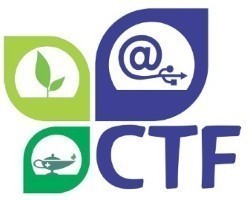 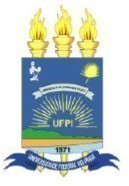 COLÉGIO TÉCNICO DE FLORIANO – CTF COMISSÃO DE ASSISTÊNCIA ESTUDANTILBR 343, Km 3,5, Bairro Meladão, CEP: 64.808-605 – Floriano/PIHomepage: https://www.ufpi.br/ctf e-mail: ctf@ufpi.edu.brANEXO IDECLARAÇÃO RENDA – PESSOALEu,	,RG. Nº		,CPF		, residente e domiciliado à Rua/Av.								, Nº	bairro					, Cidade:		Estado:	,CEP:		-			, declaro junto à UNIVERSIDADE FEDERAL DO PIAUÍ, para fins exclusivos de comprovação de rendimentos perante o Serviço Social, para concessão dos benefícios do Colégio Técnico de Floriano, exercer a informalmente a profissão de 						 	 , recebendo salário ou tendo renda média mensal de R$	.Cidade	- ESTADO	.Data	/	/	ASSINATURA DO DECLARANTE (Conforme consta em RG)Obs.: Uma declaração para cada pessoa da família que tem renda informal.